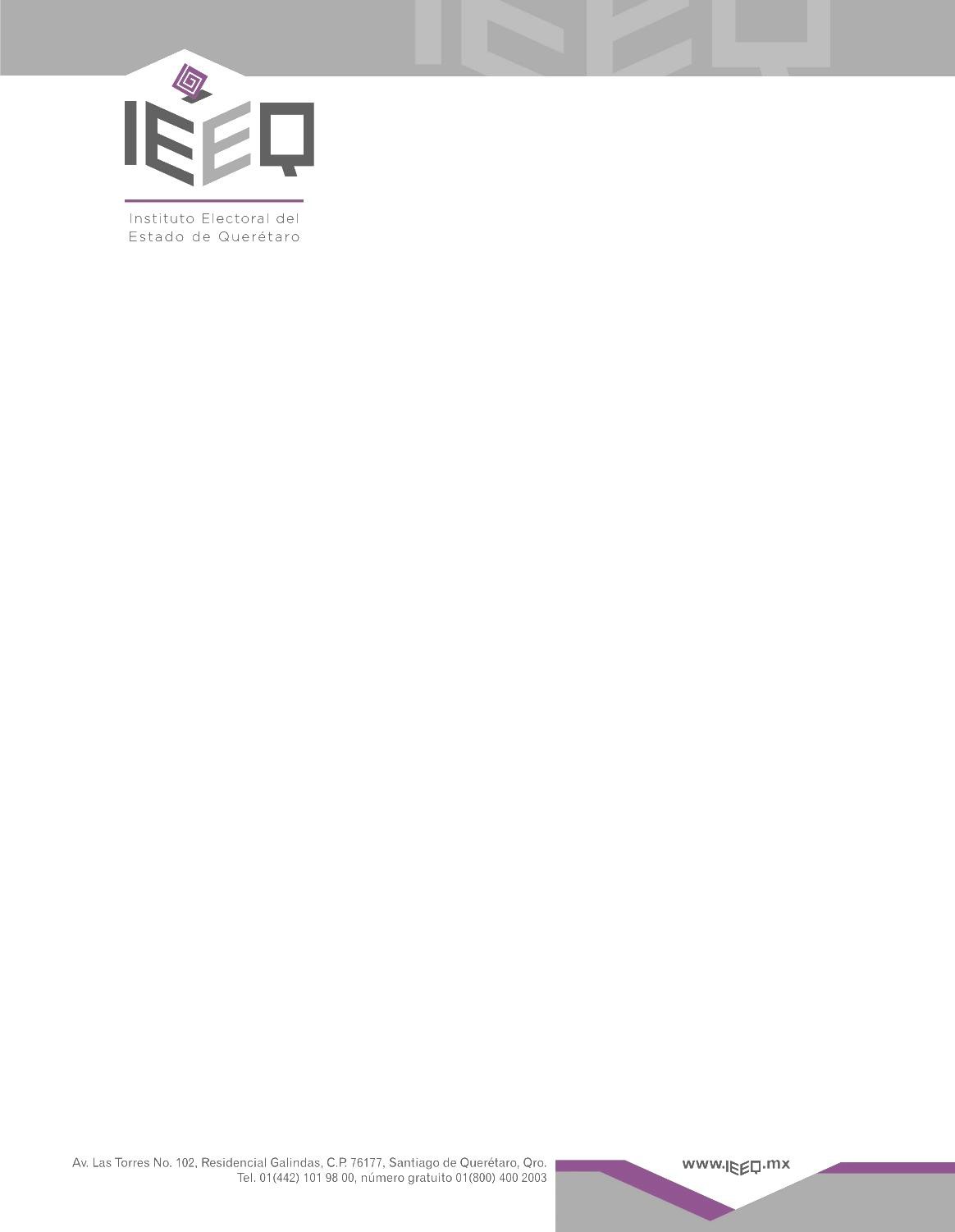 ANEXO 4SOLICITUD DE REGISTRO DE CANDIDATURAS	, Querétaro, a 	de 	de dos mil veinticuatro.CONSEJO (DISTRITAL/MUNICIPAL)INSTITUTO ELECTORAL DEL ESTADO DE QUERÉTARO. PRESENTE.		en mi carácter de representante del partido político 	ante este Consejo (Distrital/Municipal) del Instituto Electoral del Estado de Querétaro; de conformidad con lo dispuesto por los artículos 35, fracción II, 41, fracción I y 116 de la Constitución Política de los Estados Unidos Mexicanos; 7, párrafo quinto, y 8 de la Constitución Política del Estado Libre y Soberano de Querétaro; 14, 20, 34, fracción XII, 159, 160, 169, fracciones II y III, 170 y 171 de la Ley Electoral del Estado de Querétaro y en términos de los Lineamientos del Instituto Electoral del Estado de Querétaro para el registro de candidaturas en el Proceso Electoral Local 2023-2024, respetuosamente comparezco y expongo:Que en ejercicio de la facultad que me confiere el Estatuto del partido 		, presento en tiempo y forma, la solicitud de registro de la planilla de candidaturas a integrantes del ayuntamiento del municipio de 	, conforme a los requisitos establecidos en los artículos 170 y 171 de la Ley Electoral del Estado de Querétaro.PLANILLA PARA INTEGRAR EL AYUNTAMIENTO DEL MUNICIPIO DE ___________Nota: En este apartado se deberán agregar los espacios de acuerdo con el número de regidurías por el principio de mayoría relativa que correspondan al municipio, en términos del artículo 20 de la Ley Electoral del Estado de Querétaro.Finalmente, se señala el correo electrónico 	 con el objeto de atender lo relativo al Sistema Candidatas y Candidatos Conóceles implementado por este Instituto.Sin otro particular, reciba un cordial saludo.A T E N T A M E N T E___________________________________Nombre y firma de la representación facultada del partido político y/o coalición acreditada ante el Consejo Distrital 	/ Municipal de	______________________________Nombre y firma de quienes pretenden postularse a una candidaturaAviso de privacidad simplificado. El Instituto Electoral del Estado de Querétaro con domicilio en Av. Las Torres, número 102, Residencial Galindas, Querétaro, C.P. 76177, teléfono 442 101 98 00 es responsable del uso y protección de los datos recabados con motivo de este formato de conformidad con las facultades previstas por la Constitución Política de los Estados Unidos Mexicanos, la propia del Estado y la normatividad en materia electoral que resulte aplicable. Los datos personales que podrán recabarse son: nombre completo, clave de elector,firma, huella dactilar, fecha de nacimiento, estado de nacimiento, sexo, correo electrónico, dirección, teléfono y autoadscripción a grupos de atención prioritaria. Estos datos serán utilizados exclusivamente para las finalidades establecidas en los Lineamientos del Instituto Electoral del Estado de Querétaro para el registro de candidaturas en el proceso electoral local 2023-2024, así como para fines estadísticos. El Instituto no realizará transferencias de datos personales, salvo aquellas que sean necesarias para atender requerimientos de información de una autoridad competente que estén debidamente fundados y motivados. Los datos se utilizarán únicamente durante el periodo en el que se desahogue el procedimiento descrito en los citados Lineamientos y durante el mismo, usted podrá manifestar la negativa al tratamiento adicional de sus datos, directamente ante la Unidad de Transparencia del Instituto, la cual puede contactarse a través de los datos señalados en este aviso. Para conocer el aviso de privacidad integral, puede acudir directamente a la Unidad de Transparencia o ingresar al sitio de Internet del Instituto https://transparencia.ieeq.mx/generales/aviso-de-privacidad	, Querétaro, a 	de 	de dos mil veinticuatro.CONSEJO (DISTRITAL/MUNICIPAL)INSTITUTO ELECTORAL DEL ESTADO DE QUERÉTARO. PRESENTE.		en mi carácter de representante del partido político 	ante este Consejo (Distrital/Municipal) del Instituto Electoral del Estado de Querétaro; de conformidad con lo dispuesto por los artículos 35, fracción II, 41, fracción I y 116 de la Constitución Política de los Estados Unidos Mexicanos; 7, párrafo quinto, y 8 de la Constitución Política del Estado Libre y Soberano de Querétaro; 14, 20, 34, fracción XII, 159, 160, 169, fracciones II y III, 170 y 171 de la Ley Electoral del Estado de Querétaro y en términos de los Lineamientos del Instituto Electoral del Estado de Querétaro para el registro de candidaturas en el Proceso Electoral Local 2023-2024, respetuosamente comparezco y expongo:Que en ejercicio de la facultad que me confiere el Estatuto del partido 		, presento en tiempo y forma, la solicitud de registro de la lista de regidurías por el principio de representación proporcional del municipio de 	, conforme a los requisitos establecidos en los artículos 170 y 171 de la Ley Electoral del Estado de Querétaro.Nota: En este apartado se deberán agregar los espacios de acuerdo con el número de regidurías por el principio de representación proporcional que correspondan al municipio, en términos del artículo 20 de la Ley Electoral del Estado de Querétaro.Finalmente, se señala el correo electrónico 	 con el objeto de atender lo relativo al Sistema Candidatas y Candidatos Conóceles implementado por este Instituto.Sin otro particular, reciba un cordial saludo.A T E N T A M E N T E___________________________________Nombre y firma de la representación facultada del partido político acreditada ante el Consejo Distrital 	/ Municipal de	______________________________Nombre y firma de quienes pretenden postularse a una candidaturaAviso de privacidad simplificado. El Instituto Electoral del Estado de Querétaro con domicilio en Av. Las Torres, número 102, Residencial Galindas, Querétaro, C.P. 76177, teléfono 442 101 98 00 es responsable del uso y protección de los datos recabados con motivo de este formato de conformidad con las facultades previstas por la Constitución Política de los Estados Unidos Mexicanos, la propia del Estado y la normatividad en materia electoral que resulte aplicable. Los datos personales que podrán recabarse son: nombre completo, clave de elector, firma, huella dactilar, fecha de nacimiento, estado de nacimiento, sexo, correo electrónico, dirección, teléfono y autoadscripción a grupos de atención prioritaria. Estos datos serán utilizados exclusivamente para las finalidades establecidas en los Lineamientos del Instituto Electoraldel Estado de Querétaro para el registro de candidaturas en el proceso electoral local 2023-2024, así como para fines estadísticos. El Instituto no realizará transferencias de datos personales, salvo aquellas que sean necesarias para atender requerimientos de información de una autoridad competente que estén debidamente fundados y motivados. Los datos se utilizarán únicamente durante el periodo en el que se desahogue el procedimiento descrito en los citados Lineamientos y durante el mismo, usted podrá manifestar la negativa al tratamiento adicional de sus datos, directamente ante la Unidad de Transparencia del Instituto, la cual puede contactarse a través de los datos señalados en este aviso. Para conocer el aviso de privacidad integral, puede acudir directamente a la Unidad de Transparencia o ingresar al sitio de Internet del Instituto https://transparencia.ieeq.mx/generales/aviso-de-privacidad	, Querétaro, a 	de 	de dos mil veinticuatro.CONSEJO (DISTRITAL/MUNICIPAL)INSTITUTO ELECTORAL DEL ESTADO DE QUERÉTARO. PRESENTE.	 en mi carácter de persona con derecho a registrar candidatura independiente ante este Consejo, de conformidad con lo dispuesto por los artículos 35, fracción II y 116 de la Constitución Política de los Estados Unidos Mexicanos; 7, párrafo quinto y 8 de la Constitución Política del Estado Libre y Soberano de Querétaro; 14, 20, 159 y 169, fracciones II y III, 170, 180 y 181 de la Ley Electoral del Estado de Querétaro y en términos de los Lineamientos del Instituto Electoral del Estado de Querétaro para el registro de candidaturas en el Proceso Electoral Local 2023-2024, respetuosamente comparezco y expongo:Que toda vez que he cumplido con el procedimiento fijado en la Ley Electoral del Estado de Querétaro para obtener el derecho a registrar una candidatura independiente, presento en tiempo y forma, la solicitud de registro de la Planilla de candidatas y candidatos a integrantes del Ayuntamiento del municipio de 	, conforme a los requisitos establecidos en los artículos 170 y 171 de la citada Ley.PLANILLA PARA INTEGRAR EL AYUNTAMIENTO DEL MUNICIPIO DE ___________Nota: En este apartado se deberán agregar los espacios de acuerdo con el número de regidurías por el principio de mayoría relativa que correspondan al municipio, en términos del artículo 20 de la Ley Electoral del Estado de Querétaro.Finalmente, se señala el correo electrónico 	 con el objeto de atender lo relativo al Sistema Candidatas y Candidatos Conóceles implementado por este Instituto.Sin otro particular, reciba un cordial saludo.A T E N T A M E N T E______________________________________Nombre y firma de la persona con derecho a registrarse a una candidatura independienteAviso de privacidad simplificado. El Instituto Electoral del Estado de Querétaro con domicilio en Av. Las Torres, número 102, Residencial Galindas, Querétaro, C.P. 76177, teléfono 442 101 98 00 es responsable del uso y protección de los datos recabados con motivo de este formato de conformidad con las facultades previstas por la Constitución Política de los Estados Unidos Mexicanos, la propia del Estado y la normatividad en materia electoral que resulte aplicable. Los datos personales que podrán recabarse son: nombre completo, clave de elector, firma, huella dactilar, fecha de nacimiento, estado de nacimiento, sexo, correo electrónico, dirección, teléfono y autoadscripción a grupos de atención prioritaria. Estos datos serán utilizados exclusivamente para las finalidades establecidas en los Lineamientos del Instituto Electoral del Estado de Querétaro para el registro de candidaturas en el proceso electoral local 2023-2024, así como para fines estadísticos. El Instituto no realizará transferencias de datos personales, salvo aquellas que sean necesarias para atender requerimientos de información de una autoridad competente que estén debidamente fundados y motivados. Los datos se utilizarán únicamente durante el periodo en el que se desahogue el procedimiento descrito en los citados Lineamientos y durante el mismo, usted podrá manifestar la negativa al tratamiento adicional de sus datos, directamente ante la Unidad de Transparencia del Instituto, la cual puede contactarse a través de los datos señalados en este aviso. Para conocer el aviso de privacidad integral, puede acudir directamente a la Unidad de Transparencia o ingresar al sitio de Internet del Instituto https://transparencia.ieeq.mx/generales/aviso-de-privacidad	, Querétaro, a 	de 	de dos mil veinticuatro.CONSEJO (DISTRITAL/MUNICIPAL)INSTITUTO ELECTORAL DEL ESTADO DE QUERÉTARO. PRESENTE.	 en mi carácter de persona con derecho a registrar candidatura independiente ante este Consejo, de conformidad con lo dispuesto por los artículos 35, fracción II y 116 de la Constitución Política de los Estados Unidos Mexicanos; 7, párrafo quinto y 8 de la Constitución Política del Estado Libre y Soberano de Querétaro; 14, 20, 159 y 169, fracciones II y III, 170, 180 y 181 de la Ley Electoral del Estado de Querétaro y en términos de los Lineamientos del Instituto Electoral del Estado de Querétaro para el registro de candidaturas en el Proceso Electoral Local 2023-2024, respetuosamente comparezco y expongo:Que toda vez que he cumplido con el procedimiento fijado en la Ley Electoral del Estado de Querétaro para obtener el derecho a registrar una candidatura independiente, presento en tiempo y forma, la solicitud de registro de la lista de regidurías por el principio de representación proporcional del municipio de 	, conforme a los requisitos establecidos en los artículos 170 y 171 de la citada Ley.Nota: En este apartado se deberán agregar los espacios de acuerdo con el número de regidurías por el principio de representación proporcional que correspondan al municipio, en términos del artículo 20 de la Ley Electoral del Estado de Querétaro.Finalmente, se señala el correo electrónico 	 con el objeto de atender lo relativo al Sistema Candidatas y Candidatos Conóceles implementado por este Instituto.Sin otro particular, reciba un cordial saludo.A T E N T A M E N T E______________________________________Nombre y firma de la persona con derecho a registrarse a una candidatura independienteAviso de privacidad simplificado. El Instituto Electoral del Estado de Querétaro con domicilio en Av. Las Torres, número 102, Residencial Galindas, Querétaro, C.P. 76177, teléfono 442 101 98 00 es responsable del uso y protección de los datos recabados con motivo de este formato de conformidad con las facultades previstas por la Constitución Política de los Estados Unidos Mexicanos, la propia del Estado y la normatividad en materia electoral que resulte aplicable. Los datos personales que podrán recabarse son: nombre completo, clav e de elector, firma, huella dactilar, fecha de nacimiento, estado de nacimiento, sexo, correo electrónico, dirección, teléfono y autoadscripción a grupos de atención prioritaria. Estos datos serán utilizados exclusivamente para las finalidades establecidas en los Lineamientos del Instituto Electoral del Estado de Querétaro para el registro de candidaturas en el proceso electoral local 2023-2024, así como para fines estadísticos. El Instituto no realizará transferencias de datos personales, salvo aquellas que sean necesarias para atender requerimientos de información de una autoridad competente que estén debidamente fundados y motivados. Los datos se utilizarán únicamente durante el periodo en el que se desahogue el procedimiento descrito en los citados Lineamientos y durante el mismo, usted podrá manifestar la negativa al tratamiento adicional de sus datos, directamente ante la Unidad de Transparencia del Instituto, la cual puede contactarse a través de los datos señalados en este aviso. Para conocer el aviso de privacidad integral, puede acudir directamente a la Unidad de Transparencia o ingresar al sitio de Internet del Instituto https://transparencia.ieeq.mx/generales/aviso-de-privacidad	, Querétaro, a 	de 	de dos mil veinticuatro.CONSEJO DISTRITAL____INSTITUTO ELECTORAL DEL ESTADO DE QUERÉTARO. PRESENTE.		en mi carácter de representante del partido político 	 ante este Consejo distrital    del Instituto Electoral del Estado de Querétaro; de conformidad con lo dispuesto por los artículos 35, fracción II, 41, fracción I y 116 de la Constitución Política de los Estados Unidos Mexicanos; 7, párrafo quinto y 8 de la Constitución Política del Estado Libre y Soberano de Querétaro; 14, 15, 34, fracción XII, 159, 160, 169, fracción II, 170 y 171 de la Ley Electoral del Estado de Querétaro; y en términos de los Lineamientos del Instituto Electoral del Estado de Querétaro para el registro de candidaturas en el Proceso Electoral Local 2023-2024; respetuosamente comparezco y expongo:Que en ejercicio de la facultad que me confiere el Estatuto del partido político	, presento en tiempo y forma la solicitud de registro de diputaciones por el principio de mayoría relativa, conforme a los requisitos previstos en la Ley Electoral del Estado de Querétaro.FÓRMULA DE DIPUTACIONES PARA EL DISTRITO LOCAL ______Finalmente, se señala el correo electrónico 	 con el objeto de atender lo relativo al Sistema Candidatas y Candidatos Conóceles implementado por este Instituto.Sin otro particular, reciba un cordial saludo.A T E N T A M E N T E___________________________________Nombre y firma de la representación facultada del partido político y/o coalición acreditada ante el Consejo General / Distrital 	/ Municipal de	____________________________Nombre y firma de quien pretende postularse a una candidaturaAviso de privacidad simplificado. El Instituto Electoral del Estado de Querétaro con domicilio en Av. Las Torres, número 102, Residencial Galindas, Querétaro, C.P. 76177, teléfono 442 101 98 00 es responsable del uso y protección de los datos recabados con motivo de este formato de conformidad con las facultades previstas por la Constitución Política de los Estados Unidos Mexicanos, la propia del Estado y la normatividad en materia electoral que resulte aplicable. Los datos personales que podrán recabarse son: nombre completo, clave de elector,firma, huella dactilar, fecha de nacimiento, estado de nacimiento, sexo, correo electrónico, dirección, teléfono y autoadscripción a grupos de atención prioritaria. Estos datos serán utilizados exclusivamente para las finalidades establecidas en los Lineamientos del Instituto Electoral del Estado de Querétaro para el registro de candidaturas en el proceso electoral local 2023-2024, así como para fines estadísticos. El Instituto no realizará transferencias de datos personales, salvo aquellas que sean necesarias para atender requerimientos de información de una autoridad competente que estén debidamente fundados y motivados. Los datos se utilizarán únicamente durante el periodo en el que se desahogue el procedimiento descrito en los citados Lineamientos y durante el mismo, usted podrá manifestar la negativa al tratamiento adicional de sus datos, directamente ante la Unidad de Transparencia del Instituto, la cual puede contactarse a través de los datos señalados en este aviso. Para conocer el aviso de privacidad integral, puede acudir directamente a la Unidad de Transparencia o ingresar al sitio de Internet del Instituto https://transparencia.ieeq.mx/generales/aviso-de-privacidad	, Querétaro, a 	de 	de dos mil veinticuatro.CONSEJO DISTRITAL____INSTITUTO ELECTORAL DEL ESTADO DE QUERÉTARO. PRESENTE.	en mi carácter de (persona con derecho a registrar candidatura independiente ante este Consejo, de conformidad con lo dispuesto por los artículos 35, fracción II y 116, fracción II de la Constitución Política de los Estados Unidos Mexicanos; 7, párrafo quinto y 8 de la Constitución Política del Estado Libre y Soberano de Querétaro; 14, 15, 169, fracción II, 170, 171, 180 y 181 de la Ley Electoral del Estado de Querétaro; y en términos de los Lineamientos del Instituto Electoral del Estado de Querétaro para el registro de candidaturas en el Proceso Electoral Local 2023-2024; respetuosamente comparezco y expongo:Que toda vez que he cumplido con el procedimiento fijado en la Ley Electoral del Estado de Querétaro para obtener el derecho a registrarme a una candidatura independiente, presento en tiempo y forma, la solicitud de registro de la fórmula de diputaciones por el principio de mayoría relativa para el distrito local   , conforme a los requisitos previstos en la citada Ley.FÓRMULA DE DIPUTACIONES PARA EL DISTRITO LOCAL ______Finalmente, se señala el correo electrónico 	 con el objeto de atender lo relativo al Sistema Candidatas y Candidatos Conóceles implementado por este Instituto.Sin otro particular, reciba un cordial saludo.A T E N T A M E N T E______________________________________Nombre y firma de la persona con derecho a registrarse a una candidatura independienteAviso de privacidad simplificado. El Instituto Electoral del Estado de Querétaro con domicilio en Av. Las Torres, número 102, Residencial Galindas, Querétaro, C.P. 76177, teléfono 442 101 98 00 es responsable del uso y protección de los datos recabados con motivo de este formato de conformidad con las facultades previstas por la Constitución Política de los Estados Unidos Mexicanos, la propia del Estado y la normatividad en materia electoral que resulte aplicable. Los datos personales que podrán recabarse son: nombre completo, clav e de elector, firma, huella dactilar, fecha de nacimiento, estado de nacimiento, sexo, correo electrónico, dirección, teléfono y autoadscripción a grupos de atención prioritaria. Estos datos serán utilizados exclusivamente para las finalidades establecidas en los Lineamientos del Instituto Electoral del Estado de Querétaro para el registro de candidaturas en el proceso electoral local 2023-2024, así como para fines estadísticos. El Instituto no realizará transferencias de datos personales, salvo aquellas que sean necesarias para atender requerimientos de información de una autoridad competente que estén debidamente fundados y motivados. Los datos se utilizarán únicamente durante el periodo en el que se desahogue el procedimiento descrito en los citados Lineamientos y durante el mismo, usted podrá manifestar la negativa al tratamiento adicional de sus datos, directamente ante la Unidad de Transparencia del Instituto, la cual puede contactarse a través de los datos señalados en este aviso. Para conocer el aviso de privacidad integral, puede acudir directamente a la Unidad de Transparencia o ingresar al sitio de Internet del Instituto https://transparencia.ieeq.mx/generales/aviso-de-privacidad	, Querétaro, a 	de 	de dos mil veinticuatro.CONSEJO GENERALINSTITUTO ELECTORAL DEL ESTADO DE QUERÉTARO. PRESENTE.		en mi carácter de representante del partido político 	ante este Consejo; de conformidad con lo dispuesto por los artículos 35, fracción II, 41, fracción I y 116 de la Constitución Política de los Estados Unidos Mexicanos; 7, párrafo quinto y 8 de la Constitución Política del Estado Libre y Soberano de Querétaro; 14, 15, 34, fracción XII, 127, párrafos quinto y sexto, 159, 160, 162, párrafos primero y sexto, 169, fracción I, 170 y 171 de la Ley Electoral del Estado de Querétaro; y en términos de los Lineamientos del Instituto Electoral del Estado de Querétaro para el registro de candidaturas en el Proceso Electoral Local 2023-2024; respetuosamente comparezco y expongo:Que en ejercicio de la facultad que me confiere el Estatuto del partido 	, presento en tiempo y forma, la solicitud de registro de la lista primaria de diputaciones por el principio de representación proporcional, conforme a los requisitos previstos en la Ley Electoral del Estado de Querétaro.Nota: En este apartado se deberán agregar los espacios de acuerdo con el número de fórmulas que postule el partido político en términos del artículo 172, párrafo primero de la Ley Electoral del Estado de Querétaro.Asimismo, se deberán señalar de manera adicional a la lista primaria dos fórmulas homogéneas integradas por personas indígenas, una por cada sexo, en términos del artículo 127, párrafo sexto de la Ley Electoral del Estado de Querétaro y presentar la autoadscripción simple y calificada en términos de los artículos 13, 14 y 15 de los Lineamientos del Instituto Electoral del Estado de Querétaro para el registro de candidaturas en el Proceso Electoral Local 2023-2024.Finalmente, se señala el correo electrónico 	 con el objeto de atender lo relativo al Sistema Candidatas y Candidatos Conóceles implementado por este Instituto.Sin otro particular, reciba un cordial saludo.A T E N T A M E N T E___________________________________Nombre y firma de la representación facultada del partido político acreditada ante el Consejo General____________________________Nombre y firma de quienes pretenden postularse a una candidaturaAviso de privacidad simplificado. El Instituto Electoral del Estado de Querétaro con domicilio en Av. Las Torres, número 102, Residencial Galindas, Querétaro, C.P. 76177, teléfono 442 101 98 00 es responsable del uso y protección de los datos recabados con motivo de este formato de conformidad con las facultades previstas por la Constitución Política de los Estados Unidos Mexicanos, la propia del Estado y la normatividad en materia electoral que resulte aplicable. Los datos personales que podrán recabarse son: nombre completo, clav e de elector, firma, huella dactilar, fecha de nacimiento, estado de nacimiento, sexo, correo electrónico, dirección, teléfono y autoadscripción a grupos de atención prioritaria. Estos datos serán utilizados exclusivamente para las finalidades establecidas en los Lineamientos del Instituto Electoral del Estado de Querétaro para el registro de candidaturas en el proceso electoral local 2023-2024, así como para fines estadísticos. El Instituto no realizará transferencias de datos personales, salvo aquellas que sean necesarias para atender requerimientos de información de una autoridad competente que estén debidamente fundados y motivados. Los datos se utilizarán únicamente durante el periodo en el que se desahogue el procedimiento descrito en los citados Lineamientos y durante el mismo, usted podrá manifestar la negativa al tratamiento adicional de sus datos, directamente ante la Unidad de Transparencia del Instituto, la cual puede contactarse a través de los datos señalados en este aviso. Para conocer el aviso de privacidad integral, puede acudir directamente a la Unidad de Transparencia o ingresar al sitio de Internet del Instituto https://transparencia.ieeq.mx/generales/aviso-de-privacidadPresidencia MunicipalPresidencia MunicipalPresidencia MunicipalNombre completo y apellidos:Fecha de nacimiento:Lugar de nacimiento:1Domicilio:1Tiempo de residencia:1Clave de elector:1Reconocimiento	Óptico	deCaracteres (OCR):1Sobrenombre:1Cargo para el que se postula:1Elección Consecutiva (Número de periodos en el que ha ocupado el cargo):1Firma:Sindicatura propietariaSindicatura propietariaSindicatura propietaria1Nombre completo y apellidos:1Fecha de nacimiento:1Lugar de nacimiento:1Domicilio:1Tiempo de residencia:1Clave de elector:1Reconocimiento Óptico de Caracteres (OCR):1Cargo para el que se postula:1Elección Consecutiva (Número de periodos en el que ha ocupado elcargo):1Firma:Sindicatura suplenteSindicatura suplenteSindicatura suplente1Nombre completo y apellidos:1Fecha de nacimiento:1Lugar de nacimiento:1Domicilio:1Tiempo de residencia:1Clave de elector:1Reconocimiento Óptico de Caracteres (OCR):1Cargo para el que se postula:Elección Consecutiva (Número de periodos en el que ha ocupado elcargo):Firma:Sindicatura propietariaSindicatura propietariaSindicatura propietaria2Nombre completo y apellidos:2Fecha de nacimiento:2Lugar de nacimiento:2Domicilio:2Tiempo de residencia:2Clave de elector:2Reconocimiento Óptico de Caracteres (OCR):2Cargo para el que se postula:2Elección Consecutiva (Número de periodos en el que ha ocupado elcargo):2Firma:Sindicatura suplenteSindicatura suplenteSindicatura suplente2Nombre completo y apellidos:2Fecha de nacimiento:2Lugar de nacimiento:2Domicilio:2Tiempo de residencia:2Clave de elector:2Reconocimiento Óptico de Caracteres (OCR):2Cargo para el que se postula:2Elección Consecutiva (Número de periodos en el que ha ocupado el cargo):2Firma:Regiduría de mayoría relativa propietariaRegiduría de mayoría relativa propietariaRegiduría de mayoría relativa propietaria1Nombre completo y apellidos:1Fecha de nacimiento:1Lugar de nacimiento:1Domicilio:1Tiempo de residencia:1Clave de elector:1Reconocimiento Óptico de Caracteres (OCR):1Cargo para el que se postula:1Elección Consecutiva (Número de periodos en el que ha ocupado elcargo):1Firma:Regiduría de mayoría relativa suplenteRegiduría de mayoría relativa suplenteRegiduría de mayoría relativa suplente1Nombre completo y apellidos:1Fecha de nacimiento:1Lugar de nacimiento:1Domicilio:1Tiempo de residencia:1Clave de elector:1Reconocimiento Óptico de Caracteres (OCR):1Cargo para el que se postula:1Elección Consecutiva (Número de periodos en el que ha ocupado el cargo):1Firma:Documentación que se anexa:Documentación que se anexa:Documentación que se anexa:Propietario/aSuplenteDocumentación en términos de los artículos 170 y 171 de la Ley Electoral de Estado de Querétaro; 281 del Reglamento de Elecciones y su anexo 10.1 y 223 Bis del Reglamento de Fiscalización del Instituto Nacional Electoral.Fotografía tamaño pasaporte a color de quien encabeza la planillade ayuntamiento.Copia certificada del acta de nacimiento.Copia certificada de la credencial para votar.Constancia de tiempo de residencia, expedida por la Secretaría del Ayuntamiento del Municipio en que la candidatura tenga sudomicilio.Anexos 3 y 5 de los Lineamientos del Instituto Electoral del Estado de Querétaro para el Registro de Candidaturas en el Proceso Electoral Local 2023-2024.En caso de postulación de personas pertenecientes a grupos de atención prioritaria anexo 2 “Autoadscripción simple a un grupo de atención prioritaria” y autoadscripción calificada según corresponda, en términos de los citados Lineamientos.Formulario de aceptación de registro y el informe de capacidad económica, impreso del correo electrónico enviado por el Sistema Nacional de Registro de Precandidatos y Candidatos (SNR) del Instituto Nacional Electoral y con la firma autógrafa de la personacandidata.Regiduría de representación proporcional propietariaRegiduría de representación proporcional propietariaRegiduría de representación proporcional propietariaNombre completo y apellidos:1Fecha de nacimiento:1Lugar de nacimiento:1Domicilio:1Tiempo de residencia:1Clave de elector:1Reconocimiento Óptico deCaracteres (OCR):1Cargo para el que se postula:1Elección Consecutiva (Número de periodos en el que ha ocupado el cargo):1Firma:Regiduría de representación proporcional suplenteRegiduría de representación proporcional suplenteRegiduría de representación proporcional suplente1Nombre completo y apellidos:1Fecha de nacimiento:1Lugar de nacimiento:1Domicilio:1Tiempo de residencia:1Clave de elector:1Reconocimiento Óptico deCaracteres (OCR):1Cargo para el que se postula:1Elección Consecutiva (Número de periodos en el que ha ocupado el cargo):1Firma:Documentación que se anexa:Documentación que se anexa:Documentación que se anexa:Propietario/aSuplenteDocumentación en términos de los artículos 170 y 171 de la Ley Electoral de Estado de Querétaro; 281 del Reglamento de Elecciones y su anexo 10.1 y 223 Bis del Reglamento de Fiscalización delInstituto Nacional Electoral.Copia certificada del acta de nacimiento.Copia certificada de la credencial para votar.Constancia de tiempo de residencia, expedida por la Secretaría del Ayuntamiento del Municipio en que la candidatura tenga su domicilio.Anexos 3 y 5 de los Lineamientos del Instituto Electoral del Estado de Querétaro para el Registro de Candidaturas en el Proceso Electoral Local 2023-2024.En caso de postulación de personas pertenecientes a grupos de atención prioritaria anexo 2 “Autoadscripción simple a un grupo de atención prioritaria” y autoadscripción calificada según corresponda, en términos de los citados Lineamientos.Formulario de aceptación de registro y el informe de capacidad económica, impreso del correo electrónico enviado por el Sistema Nacional de Registro de Precandidatos y Candidatos (SNR) del Instituto Nacional Electoral y con la firma autógrafa de la personacandidata.Presidencia MunicipalPresidencia MunicipalPresidencia MunicipalNombre completo y apellidos:Fecha de nacimiento:Lugar de nacimiento:Domicilio:1Tiempo de residencia:1Clave de elector:1Reconocimiento	Óptico	de Caracteres (OCR):1Sobrenombre:1Cargo para el que se postula:1En caso de elección Consecutiva(Número de periodos en el que ha ocupado el cargo):1Firma:Sindicatura propietariaSindicatura propietariaSindicatura propietaria1Nombre completo y apellidos:1Fecha de nacimiento:1Lugar de nacimiento:1Domicilio:1Tiempo de residencia:1Clave de elector:1Reconocimiento Óptico de Caracteres (OCR):1Cargo para el que se postula:1En caso de elección Consecutiva (Número de periodos en el que ha ocupado el cargo):1Firma:Sindicatura suplenteSindicatura suplenteSindicatura suplente1Nombre completo y apellidos:1Fecha de nacimiento:1Lugar de nacimiento:1Domicilio:1Tiempo de residencia:1Clave de elector:1Reconocimiento Óptico deCaracteres (OCR):1Cargo para el que se postula:1En caso de elección Consecutiva (Número de periodos en el que haocupado el cargo):Firma:Sindicatura propietariaSindicatura propietariaSindicatura propietaria2Nombre completo y apellidos:2Fecha de nacimiento:2Lugar de nacimiento:2Domicilio:2Tiempo de residencia:2Clave de elector:2Reconocimiento Óptico deCaracteres (OCR):2Cargo para el que se postula:2En caso de elección Consecutiva (Número de periodos en el que ha ocupado el cargo):2Firma:Sindicatura suplenteSindicatura suplenteSindicatura suplente2Nombre completo y apellidos:2Fecha de nacimiento:2Lugar de nacimiento:2Domicilio:2Tiempo de residencia:2Clave de elector:2Reconocimiento Óptico de Caracteres (OCR):2Cargo para el que se postula:2En caso de elección Consecutiva (Número de periodos en el que haocupado el cargo):2Firma:Regiduría de mayoría relativa propietariaRegiduría de mayoría relativa propietariaRegiduría de mayoría relativa propietariaNombre completo y apellidos:Fecha de nacimiento:Lugar de nacimiento:1Domicilio:1Tiempo de residencia:1Clave de elector:1Reconocimiento Óptico deCaracteres (OCR):1Cargo para el que se postula:1En caso de elección Consecutiva (Número de periodos en el que ha ocupado el cargo):1Firma:Regiduría de mayoría relativa suplenteRegiduría de mayoría relativa suplenteRegiduría de mayoría relativa suplente1Nombre completo y apellidos:1Fecha de nacimiento:1Lugar de nacimiento:1Domicilio:1Tiempo de residencia:1Clave de elector:1Reconocimiento Óptico de Caracteres (OCR):1Cargo para el que se postula:1En caso de elección Consecutiva (Número de periodos en el que haocupado el cargo):1Firma:Documentación que se anexa:Documentación que se anexa:Documentación que se anexa:Propietario/aSuplenteDocumentación en términos de los artículos 170 y 171 de la Ley Electoral de Estado de Querétaro; 281 del Reglamento de Elecciones y su anexo 10.1 y 223 Bis del Reglamento de Fiscalización del Instituto Nacional Electoral.Fotografía tamaño pasaporte a color de quien encabeza la planillade ayuntamiento.Copia certificada del acta de nacimiento.Copia certificada de la credencial para votar.Constancia de tiempo de residencia, expedida por la Secretaría del Ayuntamiento del Municipio en que la candidatura tenga sudomicilio.Anexos 3 y 5 de los Lineamientos del Instituto Electoral del Estado de Querétaro para el Registro de Candidaturas en el Proceso Electoral Local 2023-2024.En caso de postulación de personas pertenecientes a grupos de atención prioritaria anexo 2 “Autoadscripción simple a un grupo de atención prioritaria” y autoadscripción calificada según corresponda, en términos de los citados Lineamientos.Formulario de aceptación de registro y el informe de capacidad económica, impreso del correo electrónico enviado por el Sistema Nacional de Registro de Precandidatos y Candidatos (SNR) del Instituto Nacional Electoral y con la firma autógrafa de la persona candidata.Regiduría de representación proporcional propietariaRegiduría de representación proporcional propietariaRegiduría de representación proporcional propietaria1Nombre completo y apellidos:1Fecha de nacimiento:1Lugar de nacimiento:1Domicilio:1Tiempo de residencia:1Clave de elector:1Reconocimiento Óptico de Caracteres (OCR):1Cargo para el que se postula:En caso de elección Consecutiva (Número de periodos en el que haocupado el cargo):Firma:Regiduría de representación proporcional suplenteRegiduría de representación proporcional suplenteRegiduría de representación proporcional suplente1Nombre completo y apellidos:1Fecha de nacimiento:1Lugar de nacimiento:1Domicilio:1Tiempo de residencia:1Clave de elector:1Reconocimiento Óptico deCaracteres (OCR):1Cargo para el que se postula:1En caso de elección Consecutiva (Número de periodos en el que ha ocupado el cargo):1Firma:Documentación que se anexa:Documentación que se anexa:Documentación que se anexa:Propietario/aSuplenteDocumentación en términos de los artículos 170 y 171 de la Ley Electoral de Estado de Querétaro; 281 del Reglamento de Elecciones y su anexo 10.1 y 223 Bis del Reglamento de Fiscalización delInstituto Nacional Electoral.Copia certificada del acta de nacimiento.Copia certificada de la credencial para votar.Constancia de tiempo de residencia, expedida por la Secretaría del Ayuntamiento del Municipio en que la candidatura tenga su domicilio.Anexos 3 y 5 de los Lineamientos del Instituto Electoral del Estado de Querétaro para el Registro de Candidaturas en el ProcesoElectoral Local 2023-2024.En caso de postulación de personas pertenecientes a grupos de atención prioritaria anexo 2 “Autoadscripción simple a un grupo de atención prioritaria” y autoadscripción calificada según corresponda, en términos de los citados Lineamientos.Formulario de aceptación de registro y el informe de capacidad económica, impreso del correo electrónico enviado por el Sistema Nacional de Registro de Precandidatos y Candidatos (SNR) del Instituto Nacional Electoral y con la firma autógrafa de la personacandidata.Diputación propietariaDiputación propietariaDiputación propietaria1Nombre completo y apellidos:1Fecha de nacimiento:1Lugar de nacimiento:1Domicilio:1Tiempo de residencia:Clave de elector:Reconocimiento Óptico deCaracteres (OCR):Sobrenombre:Correo electrónico:Cargo para el que se postula:En caso de elección Consecutiva(número de periodos en el que ha ocupado el cargo):En caso de postulación a través de coalición o candidatura común señalar el grupo o fracción legislativa o partido político en el que quedaría comprendida en casode resultar electa.En caso de postulación a través de coalición o candidatura común señalar el origen partidario de la candidatura.Firma:Diputación SuplenteDiputación SuplenteDiputación Suplente1Nombre completo y apellidos:1Fecha de nacimiento:1Lugar de nacimiento:1Domicilio:1Tiempo de residencia:1Clave de elector:1Reconocimiento	Óptico	deCaracteres (OCR):1Correo electrónico:1Cargo para el que se postula:1Firma:Documentación que se anexa:Documentación que se anexa:Documentación que se anexa:Propietario/aSuplenteDocumentación en términos de los artículos 170 y 171 de la Ley Electoral de Estado de Querétaro; 281 del Reglamento de Elecciones y su anexo 10.1 y 223 Bis del Reglamento deFiscalización del Instituto Nacional Electoral.Fotografía tamaño pasaporte a color de las candidaturas adiputaciones por el principio de mayoría relativa.Copia certificada del acta de nacimiento.Copia certificada de la credencial para votar.Constancia de tiempo de residencia, expedida por la Secretaría del Ayuntamiento del Municipio en que la candidatura tenga sudomicilio.Anexos 3 y 5 de los Lineamientos del Instituto Electoral del Estado de Querétaro para el Registro de Candidaturas en el Proceso Electoral Local 2023-2024.En caso de postulación de personas pertenecientes a grupos de atención prioritaria anexo 2 “Autoadscripción simple a un grupo de atención prioritaria” y autoadscripción calificada según corresponda, en términos de los citados Lineamientos.Formulario de aceptación de registro y el informe de capacidad económica, impreso del correo electrónico enviado por el Sistema Nacional de Registro de Precandidatos y Candidatos (SNR) del Instituto Nacional Electoral y con la firma autógrafade la persona candidata.Diputación propietariaDiputación propietariaDiputación propietariaNombre completo y apellidos:Fecha de nacimiento:Lugar de nacimiento:Domicilio:11Tiempo de residencia:1Clave de elector:1Reconocimiento	Óptico	deCaracteres (OCR):1Sobrenombre:1Correo electrónico:1Cargo para el que se postula:1Elección Consecutiva (número de periodos en el que ha ocupado el cargo):1Firma:Diputación SuplenteDiputación SuplenteDiputación Suplente1Nombre completo y apellidos:1Fecha de nacimiento:1Lugar de nacimiento:1Domicilio actualizado:1Tiempo de residencia señalado en años y meses:1Clave de elector:1Reconocimiento Óptico deCaracteres (OCR):1Correo electrónico:1Cargo para el que se postula:1Firma:Documentación que se anexa:Documentación que se anexa:Documentación que se anexa:Propietario/aSuplenteDocumentación en términos de los artículos 170 y 171 de la Ley Electoral de Estado de Querétaro; 281 del Reglamento de Elecciones y su anexo 10.1 y 223 Bis del Reglamento de Fiscalización del Instituto Nacional Electoral.Fotografía tamaño pasaporte a color de las candidaturas adiputaciones por el principio de mayoría relativa.Copia certificada del acta de nacimiento.Copia certificada de la credencial para votar.Constancia de tiempo de residencia, expedida por la Secretaría del Ayuntamiento del Municipio en que la candidatura tenga sudomicilio.Anexos 3 y 5 de los Lineamientos del Instituto Electoral del Estado de Querétaro para el Registro de Candidaturas en el Proceso Electoral Local 2023-2024.En caso de postulación de personas pertenecientes a grupos de atención prioritaria anexo 2 “Autoadscripción simple a un grupo de atención prioritaria” y autoadscripción calificada según corresponda, en términos de los citados Lineamientos.Formulario de aceptación de registro y el informe de capacidad económica, impreso del correo electrónico enviado por el Sistema Nacional de Registro de Precandidatos y Candidatos (SNR) del Instituto Nacional Electoral y con la firma autógrafa de la persona candidata.Diputación propietariaDiputación propietariaDiputación propietaria1Nombre completo y apellidos:1Fecha de nacimiento:1Lugar de nacimiento:1Domicilio:1Tiempo de residencia:1Clave de elector:1Reconocimiento	Óptico	de Caracteres (OCR):1Sobrenombre:1Correo electrónico:1Cargo para el que se postula:Elección Consecutiva (Número de periodos en el que ha ocupado elcargo):Firma:Diputación SuplenteDiputación SuplenteDiputación Suplente1Nombre completo y apellidos:1Fecha de nacimiento:1Lugar de nacimiento:1Domicilio:1Tiempo de residencia:1Clave de elector:1Reconocimiento	Óptico	deCaracteres (OCR):1Correo electrónico:1Cargo para el que se postula:1Firma:Documentación que se anexa:Documentación que se anexa:Documentación que se anexa:Propietario/aSuplenteDocumentación en términos de los artículos 170 y 171 de la Ley Electoral de Estado de Querétaro; 281 del Reglamento de Elecciones y su anexo 10.1 y 223 Bis del Reglamento de Fiscalización delInstituto Nacional Electoral.Copia certificada del acta de nacimiento.Copia certificada de la credencial para votar.Constancia de tiempo de residencia, expedida por la Secretaría del Ayuntamiento del Municipio en que la candidatura tenga sudomicilio.Anexos 3 y 5 de los Lineamientos del Instituto Electoral del Estado de Querétaro para el Registro de Candidaturas en el Proceso Electoral Local 2023-2024.En caso de postulación de personas pertenecientes a grupos de atención prioritaria anexo 2 “Autoadscripción simple a un grupo de atención prioritaria” y autoadscripción calificada según corresponda, en términos de los citados Lineamientos.Formulario de aceptación de registro y el informe de capacidad económica, impreso del correo electrónico enviado por el Sistema Nacional de Registro de Precandidatos y Candidatos (SNR) del Instituto Nacional Electoral y con la firma autógrafa de la persona candidata.